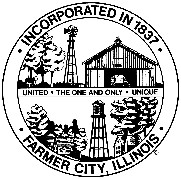 CITY MANAGERANNUAL REPORT FOR 2022-23December 26, 2023This report will hit the highlights, but is not by any means everything we’ve have achieved since my last report.INFRASTRUCTUREThe #farmercityforward initiative has continued to succeed this year.  We have invested more than $1.1 million in all areas this past year.  Just a reminder – this is for expenditures up through December 2023.They include: StreetsReplaced Salt Dome roof ($9,300)Removed 4 dead or dangerous treesStreet garage item replacement and constructionRestriped downtown Main St.Repaving – Portion of N. Main and E Water. ($71,600 in 2022); to complete a portion of E Dodge St, Ogle Dr, and Crabtree Ct in spring 2024Sidewalk replacement – E Green, E Allen, minor replacementsCompleted sidewalk master plan ($51,340)Applied for another Safe Routes to School sidewalk grant for John/Allen St area ($250,000 grant)Replaced multiple street sign bladesMultiple pavement patch repairsRepaired numerous trip hazards on downtown sidewalksAnnual Report 2022-23 Pg. 2WaterInstalled 60 new ultrasonic meters Installed new pump and pipe in Well #9 ($51,700); nearly tripled its output; installed new pump and pipe in McConkey Well ($52,800)Installed new chlorine pump at treatment plant ($4,400)Installed new pressure filter at treatment plant ($76,000)Replaced 7 lead service lines as part of the state mandateWastewaterCompleted Tertiary filter rehab ($226,000 ARPA grant)Lined a portion of John St. sewer ($94,000)Lined a portion of Elm St. sewer ($15,000)Purchased new lab equipment to save processing costs ($8,400)Miscellaneous minor repairs at treatment plant ($20,000)Electric Connected Feeder 3 and 5 at Lincoln & DodgeReplaced breaker at plant ($54,000)Replaced 2 poles downtown on Main St, 1 pole at BMX trackTrimmed innumerable trees and bushesMoved lines underground across Rt. 54Successful URGE testProvided energy efficiency grant to BMX Track ($2,765); used energy efficiency grant money to switch to LED at power plant, city hall ($9,245)Upgraded multiple transformers, lines and appurtenances ($20,000)PoliceNegotiated & Renewed FOP contract for 3 more years with 3% COLAReplaced SUV ($55,000)Issued more than 50 code enforcement lettersReceived Camera grant $7,500Installed Cameras at pool/city hallParksReplaced concrete and installed drainage in center of square ($5,860)Installed pollinator garden & umbrellas in squareMade improvements to downtown alleySealcoated South Park drive ($41,000)Installed new concession stand ($5,400), handicapped railing at bathrooms in South ParkCompleted Prairie Ridge playground including repaving of medical clinic ($199,381)Repaved tennis court/basketball court and added pickleball net and lines at Weedman Park ($5,500)Entered into a contract for pool management with the Clinton YMCAUpdated/repainted playground equipment in South ParkPurchased replacement mowerMiscellaneousCleared drainage ditch the entire length through town ($21,232)CCG provided broadband citywideAssisted events throughout town such as Heritage Days and the Santa House ($14,000)FINANCE/ADMINISTRATIONWe continue to make improvements and efficiencies in Administration and Finance this year including the following:Negotiated LOI with Tabeling Development Company to develop the 20 acres at I-74 and Rt. 54Hired new auditorSuccessfully applied for FEMA assistance for storm damage (up to $54,000)Updated Personnel CodePurchased 109 S Main St; planning for futureTRANSPARENCY/COMMUNITY RELATIONSCooperated with FFA to increase sunflowers downtownCM participated in Central Illinois CEO programCM participated in monthly radio show to promote Farmer CityCooperated with Farmer City Forward group and grocery co-opWe have been able to accomplish these things without the need for higher property taxes or new taxes.  We have also been able to succeed using minimal, necessary strategic drawdowns of fund balance.  This has allowed us to maintain higher than expected percentages of fund balance in our accounts, which equates to a strong financial stability.  I believe this next year will still be exciting as we work to achieve the following:New water main, repaving on W. Market St.Repaving of Ogle Dr, Crabtree Ct.Install new sidewalks on E GreenComplete South Park bathroom rehabInstall new dog park at South ParkBegin reconstruction of Plum/Rt. 150Begin utility extension construction for Tabeling Development on I-74 property Thank you!Sue McLaughlin, ICMA-CMCity Manager